Stichting Landgoed Scherpenzeel 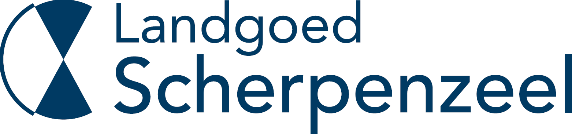 activiteitenverslag 2022opgesteld door Meta Daniëls en Nienke WelleHet verslagjaar 2022 startte nog midden in de coronapandemie. Fysieke bijeenkomsten waren aan het begin van het verslagjaar beperkt mogelijk en het vrijwilligerswerk in bos en natuur lag tijdelijk stil. Vanaf het voorjaar van 2022 was de pandemie gelukkig op zijn retour. Zo kon ook het project Van Luchtkasteel tot Dassenburcht doorgang vinden.In 2021 werd voor het eerst een online familiebijeenkomst georganiseerd. Een dergelijke bijeenkomst bleek heel functioneel (familieleden kunnen makkelijk vanuit huis aansluiten) en van deze mogelijkheid is ook in 2022 gebruik gemaakt.Activiteiten in 2022:BestuurActiviteiten die de betrokkenheid van de aangesloten landgoedeigenaren bij de stichtingsdoelstellingen bevorderenExterne contacten / PRLandgoedvrijwilligersProject Park ScherpenzeelAd 1)Het bestuur heeft in 2022 vijf maal vergaderd, te weten op 28 januari, 18 maart, 20 mei, 2 september en 18 november.Het bestuur bestond in het verslagjaar uit Emma Patijn (voorzitter), Meta Daniëls (projectleider) en Rudolf Feber (penningmeester). Evenals het voorgaande jaar was er professionele ondersteuning van Nienke Welle (bureau Landweer).In 2022 heeft het bestuur het werkgeverschap aanvaard van de Medewerker Beheer en zijn daarom de statuten van de SLS enigszins aangepast. Het werkgeverschap bracht de noodzaak met zich mee de boekhouding van de SLS te professionaliseren. De penningmeester heeft hier werk van gemaakt. De hele financiële administratie is in overleg met een accountant en de administratie van ’t Schoutenhuis overgezet naar een online boekhoudpakket. Eind 2022 is het digitale archief van de SLS ondergebracht bij One Drive, de opslag “in the cloud” van Microsoft. Ad 2)Op 15 januari heeft de SLS een online familie-bijeenkomst georganiseerd waarbij een toelichting werd gegeven op de tripartite overeenkomst ten behoeve van het werkgeverschap.In mei 2022 verscheen een nieuwsbrief voor de familie, met daarin onder meer een update uit de natuur door Govert Bos, een verslag van het Dassenburcht-project en een oproep aan familie-leden om archiefmateriaal te laten ordenen.Op 24 september vond de jaarlijkse “Van Naamendag” voor de familie/eigenaren plaats, deze keer georganiseerd door staak Van den Bosch/Daniëls (Pien en Meta Tjeenk Willink en Willem en Jan Verspyck Mijnssen). De bijeenkomst op Nieuw Willaer was - zoals ieder jaar - heel gezellig en zinvol voor de onderlinge contacten.Ad 3)De externe contacten zijn in 2022 beperkt geweest.  Albert Patijn en de rentmeester hebben deelgenomen aan een gemeentelijke klankbordgroep die zich bezighoudt met de verkeersafwikkeling vanuit ondermeer de geplande nieuwbouwwijk De Nieuwe Koepel. Deze deelname lag in het verlengde van het werkbezoek van het Scherpenzeelse College van B&W in 2021.Ad 4)Iedere woensdag werkt een vaste groep vrijwilligers onder leiding van beheerder Govert Bos op de landgoed-terreinen. Bomen worden geknot, houtwallen, singels en bosranden afgezet en opgesnoeid. Ook in 2022 is weer veel werk verzet, ook al lag als gevolg van de coronapandemie het aantal werkdagen aan het begin van het verslagjaar lager dan gebruikelijk. Als dank voor de trouwe betrokkenheid organiseerde de SLS op 15 juni een vrijwilligers-bbq. Dit is een jaarlijks terugkerend cadeau van de eigenaren voor Govert en de vrijwilligers.Ad 5)De voortgang van het in 2011 door SLS samen met Geldersch Landschap en Kasteelen (GLK) geëntameerde project Park Scherpenzeel (restauratie en revitalisering van het monumentale Park Huis Scherpenzeel), stond in 2022 in het teken van het uitvoeren van fase III van het Masterplan. In 2022 is – met subsidie van met name de Provincie Gelderland - gestart  met de restauratie van de zich in de Overtuin bevindende tuinmuur en druivenkas. De SLS fungeert hierbij als organisator en subsidieaanvrager.+++++++ 